ТЕХНИЧЕСКИЙ КОДЕКС                                                    ТКП  601-2016 (33210)УСТАНОВИВШЕЙСЯ ПРАКТИКИПЛАТФОРМЫ РАБОЧИЕ МОБИЛЬНЫЕ ПОДЪЕМНЫЕ.Требования безопасности при эксплуатацииПЛАТФОРМЫ РАБОЧЫЯ МАБIЛЬНЫЯ ПАД’ЁМНЫЯ.Патрабаванні бяспекі пры эксплуатацыі_________________________________________________________________                                                                               Министерство труда и социальной защиты                                         Республики БеларусьМинск _________________________________________________________________    УДК                                               МКС  13.100                               КП 01Ключевые слова: охрана труда, мобильные подъемные рабочие платформы, требования безопасности, эксплуатация, система технического обслуживания и ремонта, контроль технического состояния, техническое освидетельствование, использование по назначению____________________________________________________________________________ПредисловиеЦели, основные принципы, положения по государственному регулированию и управлению в области технического нормирования и стандартизации установлены Законом Республики Беларусь «О техническом нормировании и стандартизации».1 РАЗРАБОТАН Учреждением «Научно-исследовательский институт труда Министерства труда и социальной защиты Республики Беларусь»2 ВНЕСЕН Управлением охраны и государственной экспертизы условий труда Министерства труда и социальной защиты Республики Беларусь3 УТВЕРЖДЕН И ВВЕДЕН В ДЕЙСТВИЕ  постановлением Министерства труда и социальной защиты Республики Беларусь от 26  декабря 2016 г. № 754 ВВЕДЕН ВПЕРВЫЕ Настоящий технический кодекс установившейся практики не может быть воспроизведен, тиражирован и распространен в качестве официального издания без разрешения Министерства труда и социальной защиты Республики Беларусь______________________________________________________________________Издан на русском языке                                                                                            ТКП  601-2016 (33210)СодержаниеВведениеТехнический кодекс установившейся практики «Платформы рабочие мобильные подъемные. Требования безопасности при эксплуатации»:— разработан на основе действующего законодательства, других нормативных правовых актов, технических нормативных  правовых актов, содержащих требования по охране труда;— учитывает положения Закона Республики Беларусь от 5 мая 1999 года                         «О ратификации Конвенции 155 «О безопасности и гигиене труда в производственной среде» Международной организации труда;— реализует положения СТБ ЕН 280-2006 «Платформы рабочие мобильные подъемные. Расчет. Критерии устойчивости. Конструкция. Безопасность. Контроль и испытания», утвержденного Госстандартом Республики Беларусь от 28 февраля 2006 г.Настоящий  технический кодекс разработан с целью обеспечения защиты работающих от риска опасных факторов, связанных с эксплуатацией МПРП.                                                                                        ТКП  601-2016 (33210)ТЕХНИЧЕСКИЙ КОДЕКС УСТАНОВИВШЕЙСЯ ПРАКТИКИПЛАТФОРМЫ РАБОЧИЕ МОБИЛЬНЫЕ ПОДЪЕМНЫЕТребования безопасности при эксплуатацииПЛАТФОРМЫ РАБОЧЫЯ МАБIЛЬНЫЯ ПАД’ЁМНЫЯПатрабаванні бяспекі пры эксплуатацыіMobil elevating work platforms. Safety during operation                                                                                      Дата введения  2017-03-011 Область примененияНастоящий технический кодекс установившейся практики (далее – технический кодекс) устанавливает требования, направленные на обеспечение безопасной эксплуатации, включая использование по назначению, техническое обслуживание, ремонт, контроль технического состояния МПРП.Требования настоящего технического кодекса распространяются на собственников МПРП и организации, эксплуатирующие МПРП, независимо от их организационно-правовых форм и форм собственности (далее, если не установлено иное, – работодатели).2 Нормативные ссылкиВ настоящем техническом кодексе использованы ссылки на следующие технические нормативные правовые акты в области технического нормирования и стандартизации (далее — ТНПА):ТКП 45-1.03-40-2006 (02250) Безопасность труда в строительстве. Общие требованияТКП 181-2009 (02230) Правила технической эксплуатации электроустановок потребителейТКП 427-2012 (02230) Правила техники безопасности при эксплуатации электроустановокСТБ ЕН 280-2006 Платформы рабочие мобильные подъемные. Расчет. Критерии устойчивости. Конструкция. Безопасность. Контроль и испытанияГОСТ 12.1.051-90 Система стандартов безопасности труда. Электробезопасность. Расстояния безопасности в охранной зоне линий электропередачи напряжением свыше 1000 ВГОСТ 12.3.033-84 Система стандартов безопасности труда. Строительные машины. Общие требования безопасности при эксплуатацииГОСТ 20911-89 Техническая диагностика. Термины и определения ГОСТ 25044-81 Техническая диагностика. Диагностирование автомобилей, тракторов, сельскохозяйственных, строительных и дорожных машин ГОСТ 25646-95 Эксплуатация строительных машин. Общие требованияПримечание – При использовании настоящим техническим кодексом целесообразно проверить действие ТНПА по каталогу, составленному по состоянию на 1 января текущего года, и по соответствующим информационным указателям, опубликованным в текущем году.Если ссылочные ТНПА заменены (изменены, то при пользовании настоящим техническим кодексом, следует руководствоваться замененными (измененными) ТНПА. Если ссылочные ТНПА отменены без замены, то положение, в котором дана ссылка на них, применяется в части, не затрагивающей эту ссылку. 3 Термины и определения и обозначениеВ настоящем техническом кодексе применяются термины, установленные в                  СТБ ЕН 280, ГОСТ 20911, а также следующие термины с соответствующими определениями: 3.1 собственник МПРП: Организация независимо  от ее организационно-правовой формы и формы собственности, на балансе которой находится МПРП, или индивидуальный предприниматель, владеющей МПРП.3.2 эксплуатация МПРП: Стадия жизненного цикла МПРП, на которой реализуется, поддерживается и восстанавливается ее качество. Примечание – Эксплуатация МПРП включает в себя использование по назначению, транспортирование, хранение, техническое обслуживание и ремонт. 3.3 ввод в эксплуатацию МПРП: Событие, фиксирующее готовность к использованию по назначению и документально оформленное в установленном порядке.3.4 снятие с эксплуатации МПРП: Событие, фиксирующее невозможность дальнейшего использования по назначению и ремонта МПРП,  документально оформленное в установленном порядке.3.5 эксплуатационные документы организаций-изготовителей: Конструкторские документы, которые определяют правила эксплуатации МПРП и отражают сведения, удостоверяющие гарантированные организацией-изготовителем значения основных параметров и характеристик МПРП в течение установленного срока службы.3.6 техническое состояние МПРП: Совокупность подверженных изменению в процессе эксплуатации свойств МПРП, характеризуемая в определенный момент времени признаками, установленными в эксплуатационных документах.3.7 система технического обслуживания и ремонта МПРП: Совокупность взаимосвязанных средств, документации технического обслуживания и ремонта,  и исполнителей, необходимых для поддержания и восстановления качества МПРП.  3.8 техническое обслуживание МПРП: Комплекс операций по поддержанию работоспособности и исправности МПРП при использовании ее по назначению.3.9 ремонт: Комплекс операций по восстановлению исправности и работоспособности МПРП или ее составных частей. 3.10 модернизация: Комплекс работ по улучшению технико-эксплуатационных характеристик МПРП с целью повышения ее технологических возможностей.3.11 контроль технического состояния: Проверка соответствия значений параметров МПРП требованиям эксплуатационных документов и определение на этой основе одного из заданных видов технического состояния в данный момент времени. 3.12 техническое освидетельствование МПРП: Контроль технического состояния МПРП, а также оценки соответствия МПРП требованиям эксплуатационных документов.3.13 специализированные организации: Организации (индивидуальные предприниматели), имеющие квалифицированный персонал, соответствующее оборудование, которые осуществляют один или несколько видов деятельности по проектированию, изготовлению, ремонту, модернизации, техническому освидетельствованию, техническому диагностированию МПРП.3.14  МПРП: Мобильная подъемная рабочая платформа.4 Общие требования4.1 Эксплуатация МПРП осуществляется при условии соблюдения требований [1], [2], [3], ТКП 45-1.03-40, ТКП 181, ТКП 427, настоящего технического кодекса, других ТНПА, локальных нормативных правовых актов (далее - ЛНПА), содержащих требования по охране труда, эксплуатационных документов организаций-изготовителей (далее – эксплуатационные документы). 4.2  При отсутствии в настоящем техническом кодексе требований, обеспечивающих безопасную эксплуатацию МПРП, собственник МПРП принимает меры по созданию здоровых и безопасных условий труда.4.3 Собственник  МПРП по договору аренды может предоставлять МПРП арендаторам.В договоре аренды распределяются права и обязанности между собственником МПРП и арендатором по обеспечению безопасной эксплуатации МПРП, в том числе по подготовке площадки для выполнения работ с применением МПРП.4.4 В тех случаях, когда МПРП предоставляется арендатору, у которого не назначено лицо, ответственное за безопасное производство работ МПРП, безопасность производства работ МПРП обеспечивается собственником МПРП. 5. ТРЕБОВАНИЯ К ОРГАНИЗАЦИИ ЭКСПЛУАТАЦИИ МПРП5.1 Требования к ответственным лицам5.1.1 Работодатели обеспечивают содержание в технически исправном состоянии и безопасную эксплуатацию МПРП.В целях определения ответственности за содержание в технически исправном состоянии и безопасную эксплуатацию МПРП приказом руководителя организации из числа специалистов, имеющих соответствующую квалификацию, назначаются:лицо по надзору за безопасной эксплуатацией МПРП;лицо, ответственное за содержание МПРП в исправном состоянии;лицо, ответственное за безопасное производство работ МПРП.5.1.2  В зависимости от количества МПРП, условий их эксплуатации в организации может быть создана группа лиц по надзору за безопасной эксплуатацией МПРП.Если в организации не назначено лицо по надзору за безопасной эксплуатацией МПРП, его обязанности выполняет работодатель.5.1.3  Лицо по надзору за безопасной эксплуатацией МПРП:- осуществляет надзор за техническим состоянием и безопасной эксплуатацией МПРП;-  дает разрешение на ввод (пуск) в эксплуатацию МПРП;-  присваивает МПРП регистрационные номера;- контролирует периодичность и объем выполнения технического обслуживания и ремонта МПРП в соответствии с планом-графиком;-  проводит с участием лица, ответственного за содержание МПРП в исправном состоянии, техническое освидетельствование МПРП и записывает результаты технического освидетельствования в паспорта (формуляры) МПРП (далее - паспорт), организует работу по своевременному техническому диагностированию МПРП;- может участвовать в работе комиссии для проверки знаний по вопросам охраны труда лица, ответственного за содержание МПРП в исправном состоянии, лица, ответственного за безопасное производство работ МПРП, работающих в рабочих платформах МПРП, работающих, занятых обслуживанием МПРП, работающих, занятых управлением МПРП (далее - машинисты);- проверяет соблюдение порядка допуска к эксплуатации МПРП работающих в рабочих платформах МПРП, работающих, занятых обслуживанием МПРП, машинистов;- проверяет выполнение требований проектов производства работ, технологических карт, ТНПА, ЛНПА, регламентирующих безопасную эксплуатацию МПРП, эксплуатационных документов;- проверяет порядок направления МПРП к месту производства работ;- проверяет выполнение лицами, ответственными за содержание МПРП в исправном состоянии и за безопасное производство работ  требований (предписаний) органов, уполномоченных на осуществление контроля (надзора), в части обеспечения безопасной эксплуатации МПРП;- приостанавливает работу МПРП в случае обнаружения неисправностей и (или) нарушений НПА, ТНПА, ЛНПА,  регламентирующих безопасную эксплуатацию МПРП, с записью в вахтенном журнале машиниста (далее – вахтенный журнал) выявленных неисправностей и (или) нарушений и осуществляет контроль за устранением выявленных неисправностей и (или) нарушений НПА, ТНПА, ЛНПА, регламентирующих безопасную эксплуатацию МПРП.5.1.4  Назначение лица по надзору за безопасной эксплуатацией МПРП осуществляется после проверки знаний по вопросам охраны труда в соответствии с [4].5.1.5 Лицо, ответственное за содержание МПРП в исправном состоянии, обеспечивает:- содержание в исправном состоянии МПРП путем своевременного проведения их технического обслуживания и ремонта;- работающих, занятых обслуживанием МПРП и машинистов - инструкциями по охране труда, а машинистов дополнительно - вахтенным журналом машиниста (далее – вахтенный журнал) по форме в соответствии с приложением А;- выполнение работающими, занятыми обслуживанием МПРП, машинистами требований инструкций по охране труда, других локальных нормативных правовых актов;- проведение технического обслуживания и ремонта МПРП в установленные планом-графиком сроки, своевременную подготовку МПРП к техническому освидетельствованию, техническому диагностированию;- наличие на видном месте конструкции МПРП регистрационного номера, грузоподъемности, даты следующих ежегодного и полного технических освидетельствований;- вывод МПРП из эксплуатации в ремонт согласно плану-графику и ввод их в эксплуатацию после ремонта;- сохранность и ведение паспортов;- сохранность документов, касающихся ремонта МПРП.5.1.6 Лицо, ответственное за содержание МПРП в исправном состоянии:- при сменной работе устанавливает порядок проверки технического состояния МПРП;- проводит инструктаж по охране труда с работающими, обслуживающими МПРП, машинистами, принимает участие в проверке их знаний по вопросам охраны труда в установленном порядке;- разрабатывает план-график технического обслуживания и ремонта МПРП в соответствии с эксплуатационными документами;- принимает участие в проведении технического освидетельствования МПРП;- выполняет требование (предписание) органов, уполномоченных на осуществление контроля (надзора), в части обеспечения безопасной эксплуатации МПРП и указания лица по надзору за безопасной эксплуатацией МПРП;- проверяет не реже 1 раза в месяц ведение вахтенного журнала;- при подготовке МПРП к техническому освидетельствованию составляет акт о нахождении ее в исправном состоянии по форме, установленной в организации.5.1.7 Номер и дата приказа руководителя организации о назначении лица, ответственного за содержание МПРП в исправном состоянии, а также его должность, фамилия, имя, отчество и его подпись заносятся в паспорта, закрепленных за ним МПРП, после его прохождения проверки знаний по вопросам охраны труда в установленном порядке.Данные сведения обновляются после назначения нового лица, ответственного за содержание МПРП в исправном состоянии.5.1.8 Во время отсутствия лица, ответственного за содержание МПРП в исправном состоянии, выполнение его обязанностей возлагается приказом руководителя организации на другого специалиста, имеющего соответствующую квалификацию, без занесения его фамилии, имени, отчества в паспорт.5.1.9  Лицо, ответственное за безопасное производство работ МПРП:- производит выбор типа МПРП с учетом характера выполняемых работ;- организует и обеспечивает безопасное производство работ с использованием МПРП, выдает разрешение на установку и выполнение работы с использованием МПРП с записью в вахтенном журнале;- определяет число работающих в рабочей платформе, средства связи машиниста с работающим в рабочей платформе, а также необходимость назначения сигнальщика;- проводит целевой инструктаж по охране труда перед выполнением работ с использованием МПРП, на которые оформляется наряд-допуск;- непосредственно руководит работами с использованием МПРП в случаях, требующих осуществления специальных организационных и технических мероприятий, контроля за их производством;- обеспечивает ограждение опасной зоны МПРП, установку предупредительных знаков и надписей в местах движения людей, транспорта;- контролирует применение машинистом, работающими в рабочих платформах, сигнальщиком средств индивидуальной защиты;- разъясняет до начала производства работ работающим в рабочих платформах, значение сигналов, подаваемых в процессе работы;- выполняет требование (предписание) органов, уполномоченных на осуществление контроля (надзора), и указания лица по надзору за безопасной эксплуатацией МПРП.5.1.10 На время отсутствия лица, ответственного за безопасное производство работ МПРП, исполнение его обязанностей возлагается приказом руководителя организации на другого специалиста, имеющего соответствующую квалификацию и прошедшего в установленном порядке проверку знаний по вопросам охраны труда.5.1.11 В организациях, в которых не могут быть назначены лицо, ответственное за содержание МПРП в исправном состоянии, и лицо, ответственное за безопасное производство работ МПРП, выполнение их обязанностей может быть возложена приказом руководителя организации  на одного специалиста.5.2 Требования к персоналу, эксплуатирующим МПРП5.2.1 К управлению МПРП допускаются лица, прошедшие в установленном порядке обучение по соответствующей профессии и получившие свидетельство установленного образца о присвоении квалификационного разряда по соответствующей профессии, прошедшие в установленном законодательстве порядке медицинский осмотр, инструктаж, стажировку и проверку знаний по вопросам охраны труда.К управлению МПРП с электроприводом допускаются машинисты в порядке, установленном частью первой настоящего пункта, и имеющие группу по электробезопасности не ниже II.5.2.2 К техническому обслуживанию, ремонту и контролю технического состояния МПРП допускаются работающие, прошедшие в установленном порядке обучение по соответствующей профессии и получившие свидетельство установленного образца о присвоении квалификационного разряда по соответствующей профессии, прошедшие в установленном законодательстве порядке медицинский осмотр, инструктаж, стажировку и проверку знаний по вопросам охраны труда.5.2.3 При работе МПРП связь между работающим, выполняющим работы из рабочей платформы и машинистом поддерживается непрерывно: при подъеме рабочей платформы до 10 метров - голосом; более 10 метров - знаковой сигнализацией согласно приложению Б, более 22 метров - радио- или телефонной связью.В тех случаях, когда рабочая зона МПРП не просматривается с поста управления машиниста и нет радиотелефонной связи (переговорного устройства) между машинистом и работающими, выполняющими работы из рабочей платформы МПРП, лицом, ответственным за безопасное производство работ МПРП, для передачи сигналов назначается сигнальщик.Сигнальщиком назначают работающего после проведения лицом, ответственным за безопасное производство работ МПРП, целевого инструктажа по охране труда и разъяснении сигналов, подаваемых в процессе работы, и проверки усвоения им сигналов, подаваемых в процессе работы в соответствии с приложением Б.6. Ввод в эксплуатацию МПРП6.1  Ввод в эксплуатацию МПРП осуществляется в соответствии с требованиями [3], эксплуатационных документов, настоящего технического кодекса.6.2  Разрешение на ввод в эксплуатацию (пуск в работу после очередного технического освидетельствования, ремонта и тому подобных случаев) МПРП выдает лицо по надзору за безопасной эксплуатацией МПРП (лицо, исполняющее его обязанности) или лицо, приостановившее работу МПРП.Разрешение на пуск в работу после очередного технического освидетельствования, ремонта и тому подобных случаев выдается на основании эксплуатационных документов, ремонтной документации и результатов технического освидетельствования и записывается в паспорт МПРП.6.3 При несоответствии комплектности МПРП паспорту и (или) наличии повреждений или неисправностей составных частей МПРП собственник МПРП в установленном порядке предъявляет соответствующие претензии организации-изготовителю.По МПРП, изготовленным за границей, претензии предъявляют организации-изготовителю непосредственно или через торговую организацию.6.4 МПРП, не имеющая паспорт  организации-изготовителя или дубликат паспорта, не допускается к эксплуатации.6.5 Подлежит снятию с эксплуатации МПРП:при достижении ее предельного состояния;пришедшую в негодность в результате аварии или по другим причинам;в других случаях (прекращение эксплуатации ввиду экономической нецелесообразности и др.).7. Использование МПРП по назначению 7.1 Использование МПРП по назначению осуществляется при условии соблюдения требований, установленных [1], [2], [3], [4],  ГОСТ 25646, ГОСТ 12.3.033, эксплуатационными документами, настоящим техническим кодексом.7.2 Для выполнения работ с применением МПРП подготавливается площадка, к которой предъявляются следующие требования:– наличие подъездного пути;– уклон площадки не должен превышать угол, указанный в эксплуатационных документах;– основание площадки разравнивают и уплотняют с учетом категории грунта;Установка МПРП на стабилизаторы осуществляется в соответствии с требованиями, установленными в руководствах (инструкциях) по эксплуатации МПРП. В случае отсутствия  требований в руководствах (инструкциях) по эксплуатации МПРП устанавливается на все стабилизаторы.7.3  Для безопасного производства работ МПРП работодатели обеспечивают соблюдение следующих требований:– не допускать лиц, не имеющих отношения к производимой работе, на место производства работ;– МПРП использовать согласно технологической документации на производство работ, в которой указываются меры и приемы безопасного выполнения работ;– не допускать производство работ МПРП при наличии у них признаков предельного состояния, указанных  в  эксплуатационной документации; – не оставлять МПРП без надзора с работающими (включенными) двигателями; – при перерыве в работе принять меры, предупреждающие самопроизвольное перемещение и опрокидывание МПРП под действием ветра, при наличии уклона местности, вследствие деформации обрушения грунта;– не допускается перемещение МПРП с находящимися в рабочей платформе работающими, грузом, если таковое не предусмотрено эксплуатационными документами;– МПРП не должны работать на уклонах, скатах, наклонных плоскостях или выпуклостях, величины которых превосходят номинальные, установленные в эксплуатационных документах;– груз и его распределение по рабочей платформе МПРП должны находиться в соответствии с номинальной нагрузкой, задаваемой организацией - изготовителем.7.4 Работы МПРП, установленных на открытом воздухе, прекращают при скорости  ветра превышающей предельно допустимую скорость, указанной в эксплуатационных документах, при температуре окружающей среды ниже предельно допустимой температуры, указанной в эксплуатационных документах, при   снегопаде,  дожде, тумане, в случаях когда машинист плохо различает сигналы. 7.5  При использовании МПРП не допускается:задевать рабочей платформой близлежащие объекты;прикреплять рабочую платформу к расположенным рядом конструкциям;опускать рабочую платформу, не убедившись, что под ней нет людей и механических препятствий;стоять под опускающейся рабочей платформой;работать под рабочей платформой или звеньями стрелы пантографного (ножничного) типа без установки предохранительного рычага;прикасаться к рабочим жидкостям. Доступ к внутренним отсекам МПРП разрешен только специально обученному обслуживающему персоналу. Во время эксплуатации все отсеки должны оставаться закрытыми и запертыми.7.6 Использование МПРП в охранных зонах воздушных линий электропередачи производится в соответствии с требованиями ГОСТ 12.1.051, ТКП 181, ТКП 427.7.7 Работа с использованием МПРП в охранных зонах воздушных линий электропередачи выполняется с оформлением наряда-допуска под непосредственным руководством лица, ответственного за безопасное производство работ МПРП, при условии соблюдения требований организационных и технических мероприятий по обеспечению электробезопасности в соответствии с ТНПА.7.8 Наряд-допуск выдается машинисту перед началом работы. Наряд-допуск выдается только при наличии письменного разрешения организации - владельца линии электропередачи. Время действия наряда-допуска определяется организацией, выдавшей наряд-допуск по согласованию с владельцем линии электропередачи.Порядок организации производства работ вблизи линии электропередачи (выдача наряда-допуска, проведение инструктажа) устанавливается работодателем.7.9 При работе в открытых распределительных устройствах и охранной зоне воздушных линий электропередачи МПРП на пневмоколесном ходу должна быть заземлена.7.10 Выполнение работ в охранных зонах воздушных линий электропередачи с использованием МПРП допускается только при условии, если расстояние по воздуху от МПРП (механизма) или от ее выдвижной или подъемной части, а также от рабочего органа или поднимаемого груза в любом положении до ближайшего провода, находящегося под напряжением, будет не менее, указанного  в таблице 1.Таблица 1 Минимальное расстояние по воздуху от МПРП или от ее выдвижной или подъемной части, а также от рабочего органа или поднимаемого груза в любом положении до ближайшего провода, находящегося под напряжением7.11 Линии электропередач должны считаться находящимися под напряжением до тех пор, пока при помощи испытаний или других соответствующих методов не определено отсутствие на них напряжения и пока они должным образом не заземлены.8 Техническое обслуживание и ремонт МПРП8.1 Система технического обслуживания и ремонта предусматривает ежедневное (ежесменное), периодическое и сезонное техническое обслуживание, текущий и капитальный ремонты.МПРП, потерявшая работоспособность в результате отказа, подвергаются неплановому ремонту. 8.2 Работодатель обеспечивает функционирование системы технического обслуживания и ремонта МПРП в соответствии с требованиями эксплуатационных документов, НПА, ТНПА, с учетом режима эксплуатации и результатов диагностирования  технического состояния МПРП (в необходимых случаях).8.3 Техническое обслуживание и ремонт включают:– ежедневное (ежесменное) техническое обслуживание, выполняемое перед началом работы (смены). Работу не начинают до тех пор, пока все необходимые средства контроля и предохранительные устройства МПРП не будут приведены в рабочее состояние. Если МПРП используется не ежедневно, проверку можно проводить в день использования непосредственно перед началом работы;–техническое обслуживание, выполняемое через плановые периоды наработки, установленные организацией-изготовителем для МПРП конкретного вида, в том числе ежегодное;– сезонное техническое обслуживание, выполняемое два раза в год при подготовке машины к использованию в летний или зимний период (при необходимости);– текущий ремонт;– капитальный ремонт.8.4 Ремонт МПРП может проводиться специализированной организацией. Специализированная организация, производившая ремонт МПРП, отражает в паспорте характер выполненной работы и внесит в него сведения о примененном материале и другие сведения. 9 Контроль технического состояния. Техническое освидетельствование, техническое диагностирование МПРП9.1 Виды контроля технического состояния МПРП9.1.1 В целях обеспечения безопасной эксплуатации МПРП работодатель обеспечивает контроль технического состояния, в том числе проведение технического освидетельствования (далее – контроль технического состояния). 9.1.2 Контроль технического состояния проводится в соответствии с требованиями эксплуатационных документов, в случае отсутствия таких требований контроль технического состояния может проводиться в соответствии с требованиями настоящего технического кодекса.9.1.3 Все результаты контроля технического состояния (акты, протоколы и т.п.) оформляются и передаются собственнику МПРП, который принимает все необходимые меры согласно результатам контроля технического состояния. Акты, протоколы контроля технического состояния собственник МПРП хранит в доступном месте.9.1.4 Ежедневный контроль технического состояния (ежедневный осмотр). Мероприятия ежедневного контроля технического состояния  проводится перед началом работы (каждой рабочей смены). Машинист перед началом работы проверяет техническое состояние МПРП в соответствии с эксплуатационными документами и выполняет запись о результатах проверки в вахтенном журнале.При сменной работе техническое состояние МПРП проверяется машинистом, закончившим работу, совместно с машинистом, приступающим к работе.9.1.5 Ежегодный контроль технического состояния (частичное техническое освидетельствование). Мероприятия ежегодного контроля технического состояния  (частичного технического освидетельствования) проводятся периодически с интервалами, продолжительность которых не должна превышать 12 месяцев.9.1.6 Полный контроль технического состояния (полное техническое освидетельствование). Мероприятия полного контроля технического состояния проводятся периодически с интервалами, продолжительность которых не должна превышать три года с записью в паспорте МПРП.9.2 Техническое освидетельствование, техническое диагностирование МПРП9.2.1 Техническое освидетельствование МПРП проводят с целью установить, что:МПРП соответствуют требованиям эксплуатационных документов, ТНПА;МПРП находятся в технически исправном состоянии, обеспечивающем их безопасную эксплуатацию;организация эксплуатации МПРП отвечает требованиям [3], эксплуатационных документов.9.2.2 Техническое освидетельствование МПРП проводится в соответствии с требованиями их эксплуатационных документов, ТНПА.9.2.3 Собственник обеспечивает проведение технического освидетельствования МПРП, если иное не предусмотрено договором аренды МПРП.Проведение технического освидетельствования МПРП в организации возлагается на лицо по надзору за безопасной эксплуатацией МПРП и осуществляется при участии лица, ответственного за содержание МПРП в исправном состоянии.Допускается проведение технического освидетельствования МПРП в специализированных организациях.9.2.4 Первичное полное техническое освидетельствование МПРП проводит организация-изготовитель.Дата освидетельствования и его результаты заносятся в паспорт МПРП. До ввода в эксплуатацию МПРП собственник проводит частичное техническое освидетельствование с занесением результатов в паспорт МПРП.9.2.5 МПРП, находящиеся в эксплуатации, подвергаются техническому освидетельствованию:частичному - не реже одного раза в 12 месяцев;полному - не реже одного раза в 3 года;испытанию устройства против перегрузки МПРП (ограничителя предельного груза) - не реже одного раза в 6 месяцев.9.2.6 Внеочередное полное техническое освидетельствование МПРП проводится после:модернизации МПРП;ремонта металлоконструкций МПРП с применением сварки, с заменой расчетных элементов или сборочных единиц;капитального ремонта МПРП;замены колен стрелы или полностью стрелы;отработки нормативного срока службы и проведения технического диагностирования, если МПРП находится в эксплуатации;замены ограничителя предельного груза.9.2.7 Перед отправкой МПРП собственнику МПРП после модернизации или ремонта его внеочередное полное техническое освидетельствование проводит специализированная организация.9.2.8 Полное техническое освидетельствование включает:осмотр и проверку работы МПРП (включая проверку исправности приборов и устройств безопасности);статическое испытание;динамическое испытание;испытание ограничителя предельного груза (предохранительного клапана).При частичном техническом освидетельствовании статическое и динамическое испытания МПРП не проводятся.9.2.9 При техническом освидетельствовании МПРП проверяется состояние:металлоконструкций МПРП и их сварных соединений (отсутствие трещин, деформаций, уменьшение толщины стенок вследствие коррозии и других дефектов);рабочей платформы;канатов, цепей и их крепления;системы ориентации рабочей платформы;электрического заземления МПРП, изоляции проводов.Кроме того, осматриваются и проверяются в работе все механизмы, гидравлическое оборудование, электрооборудование, приборы и устройства безопасности, тормоза, аппаратура управления, освещение и сигнализация. 9.2.10 Статические испытания МПРП проводят с целью проверки прочности и его устойчивости в соответствии с требованиями эксплуатационных документов. При отсутствии в эксплуатационных документов соответствующих указаний статические испытания проводят в наиболее опасных положениях МПРП под нагрузкой, превышающей на 50% номинальную грузоподъемность рабочей платформы.9.2.11 При статических испытаниях груз массой, равной 110% номинальной грузоподъемности, располагают в рабочей платформе, а груз массой 40% номинальной грузоподъемности подвешивают к рабочей платформе на гибкой подвеске соответствующей длины и выдерживают на высоте 100 - 200 мм от уровня площадки в течение 10 минут.МПРП считается выдержавшим испытания, если в течение 10 минут поднятый груз не опустился, а также не обнаружены повреждения. При этом отрыв одного из стабилизатора МПРП от поверхности площадки, на которой она установлена, при подъеме испытательного груза признаком потери устойчивости не считается.Любые движения МПРП с поднятым испытательным грузом, равным 150% от номинальной грузоподъемности, запрещены.9.2.12 Динамические испытания МПРП проводят грузом, расположенным в рабочей платформе, массой на 10% превышающей номинальную грузоподъемность, с целью проверки действий механизмов МПРП и их тормозов.При динамических испытаниях производится не менее трех циклов всех движений рабочей платформы, в том числе и при совмещении рабочих движений, разрешенных эксплуатационными документами.9.2.13 Испытание ограничителя предельного груза проводится после его замены и периодически не реже одного раза в 6 месяцев и по возможности совмещается с техническим освидетельствованием. Испытание проводят в присутствии лица, ответственного за содержание МПРП в исправном состоянии.Ограничитель предельного груза должен позволять подъем груза массой, равной номинальной грузоподъемности, и отключать механизмы при перегрузке более 10%. После испытаний ограничитель предельного груза опломбировывают.Результаты испытания ограничителя предельного груза записывают в паспорт (при техническом освидетельствовании) или вахтенный журнал.9.2.14 Результаты технического освидетельствования МПРП записывает в паспорт лицо, его проводившее, с указанием срока следующего технического освидетельствования.Разрешение на дальнейшую работу МПРП после периодического или внеочередного технического освидетельствования выдает лицо, ответственное по надзору за безопасной эксплуатацией МПРП.9.2.15 Испытания МПРП проводятся на площадке, соответствующей требованиям п.7.2, проверенным комплектом испытательных грузов с указанием их фактической массы.9.2.16 В процессе эксплуатации МПРП их диагностирование осуществляется в соответствии с требованиями руководства (инструкции) по эксплуатации организаций - изготовителей МПРП, ГОСТ 25044, других НПА, ТНПА, настоящего технического кодекса.9.2.17 МПРП, отработавшие нормативный срок службы, подвергаются экспертному обследованию (диагностированию) специализированной организацией.Результаты экспертного обследования (диагностирования) заносятся в паспорт МПРП и подписываются руководителем работ по диагностированию.Приложение А                                                         (обязательное)                                              формаВАХТЕННЫЙ ЖУРНАЛ машиниста        Начат _________________________________________________________(дата начала ведения журнала)       Окончен ________________________________________________________(дата окончания ведения журнала)        Основные сведения о мобильных подъемных рабочих платформах     1. Мобильная подъемная рабочая платформа, регистрационный № __________________________________________________________________________________           (наименование мобильной подъемной рабочей платформы)     2. Мобильная подъемная рабочая платформа принадлежит _________________                                                                                                       (наименование_______________________________________________________________________собственника мобильной подъемной рабочей платформы)     3. Тип мобильной подъемной рабочей платформы и марка _________________     4. Основные параметры мобильной подъемной рабочей платформы:     4.1. грузоподъемность (кг) ___________________________________________     4.2. высота подъема (м) ______________________________________________     4.3. вылет стрелы (выдвижного устройства) (м) ________________________     4.4. время подъема рабочей платформы на максимальную высоту __________     4.5. скорость передвижения в транспортном положении (км/ч) ___________     4.6. угол поворота мобильной подъемной рабочей платформы (градусов) __     5. Организация-изготовитель __________________________________________     6. Год изготовления __________________________________________________Машинист выполняет записи в вахтенном журнале в следующих случаях:перед началом работы (рабочей смены) на мобильной подъемной рабочей платформы после его осмотра и проверки исправности действия механизмов и приборов безопасности - о приемке мобильной подъемной рабочей платформы и ее техническом состоянии.По окончании работы на мобильной подъемной рабочей платформы после его осмотра и проверки исправности действия механизмов и приборов безопасности - о сдаче мобильной подъемной рабочей платформы и ее техническом состоянии.В процессе работы - в случаях неисправности мобильной подъемной рабочей платформы.При сменной работе техническое состояние мобильной подъемной рабочей платформы проверяется машинистами совместно (закончившим работу и приступающим к работе).Машинист после записи в вахтенном журнале о неисправности мобильной подъемной рабочей платформы прекращает работу на мобильной подъемной рабочей платформы и докладывает о выявленной неисправности лицу, ответственному за безопасное производство работ мобильной подъемной рабочей платформы.К дальнейшей работе на мобильной подъемной рабочей платформы машинист приступает после устранения выявленной неисправности и записи об этом в вахтенном журнале лица, устранившего неисправность или лица, ответственного за исправное состояние мобильной подъемной рабочей платформы.Работники, обслуживающие мобильную подъемную рабочую платформу, при каждом осмотре мобильной подъемной рабочей платформы, знакомятся с записями в вахтенном журнале. Устранив неисправность мобильной подъемной рабочей платформы, они производят соответствующую запись.Страницы вахтенного журнала нумеруются и скрепляются печатью собственника мобильной подъемной рабочей платформы.Журнал во время работы находится у машиниста.Лицо, ответственное за исправное состояние мобильной подъемной рабочей платформы, проверяет вахтенный журнал не реже одного раза в месяц и делает соответствующую запись о ведении журнала.                                                        Последующие страницыДата ___________________________________ Смена ____________________________            (число, месяц, год)                                                          (часы работы)Машинист __________________________________________________________________(фамилия, собственное имя, отчество (если таковое имеется)Результаты осмотра мобильных подъемных рабочих платформСмену сдал _____________________            _______________________________                            (подпись машиниста)             (инициалы, фамилия машиниста)Смену принял __________________             _______________________________                            (подпись машиниста)            (инициалы, фамилия машиниста)Результаты осмотра  МПРП:слесарем _____________________        _____________________________                 (подпись слесаря)                 (инициалы, фамилия слесаря)электромонтером ________________________     ______________________________                                (подпись электромонтера)           (инициалы, фамилия электромонтера)другими работающими(профессия (должность) _______________________       ______________________________                                      (подпись  работающего)                (инициалы, фамилия работающего)Лицо, ответственное  за  содержание  мобильных  подъемных  рабочих платформв исправном состоянии_______________________      _______________       ________________________       (должность)                            (подпись)                  (инициалы, фамилия)Лицо,  ответственное  за    безопасное  производство    работ    мобильных  подъемных  рабочих платформ_________________________    _________________     ________________________       (должность)                                 (подпись)            (инициалы, фамилия)                                                               Приложение Б(обязательное)Знаковая сигнализация, применяемая при работе МПРП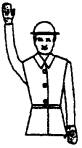 Рисунок 1 – Готовность подавать команду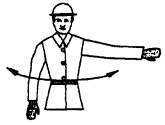 Рисунок 2 – Остановка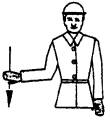 Рисунок 3 – Замедление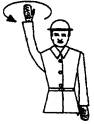 Рисунок 4 – Подъем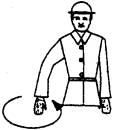 Рисунок 5 – Опускание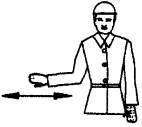 Рисунок 6 – Указание направления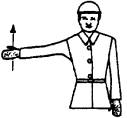 Рисунок 7 – Поднять выдвижное устройство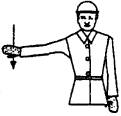 Рисунок 8 – Опустить выдвижное устройство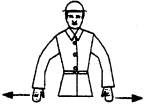 Рисунок 9 – Выдвинуть выдвижное устройство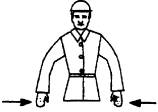 Рисунок 10 – Втянуть выдвижное устройствоБиблиография[1] Закон Республики Беларусь «Об охране труда» [2] Межотраслевые общие правила по охране трудаУтверждены постановлением Министерства труда и социальной защиты Республики Беларусь от 3 июня 2003 года № 70 (в редакции постановления Министерства труда и социальной защиты Республики Беларусь от 11 сентября 2011 года № 96)[3] Межотраслевые правила по охране труда при эксплуатации мобильных подъемных рабочих платформУтверждены постановлением Министерства труда и социальной защиты Республики Беларусь  от 25 июня 2004 г. № 78 (в редакции постановления Министерства труда и социальной защиты Республики Беларусь от 31 мая 2011 г. № 38)  [4] Инструкция о порядке обучения, стажировки, инструктажа и проверки знаний работающих по вопросам охраны трудаУтверждена постановлением Министерства труда и социальной защиты Республики Беларусь от 28 ноября 2008 г. № 175ВедениеВедениеIV1Область применения                                                                                                        Область применения                                                                                                        12Нормативные ссылки                                                                                                              Нормативные ссылки                                                                                                              13Термины и определения и обозначение                                                                                                        Термины и определения и обозначение                                                                                                        24Общие требования                                                                                                                 Общие требования                                                                                                                 35Требования к организации эксплуатации МПРПТребования к организации эксплуатации МПРП35.1Требования к ответственным лицамТребования к ответственным лицам35.2Требования к персоналу, эксплуатирующему МПРПТребования к персоналу, эксплуатирующему МПРП56Ввод в эксплуатацию МПРПВвод в эксплуатацию МПРП67Использование МПРП по назначению Использование МПРП по назначению 68Техническое обслуживание и ремонт МПРП                                                                                     Техническое обслуживание и ремонт МПРП                                                                                     89Контроль технического состояния. Техническое освидетельствование, техническое диагностирование МПРП Контроль технического состояния. Техническое освидетельствование, техническое диагностирование МПРП 99.1Виды контроля технического состояния МПРПВиды контроля технического состояния МПРП99.2Техническое освидетельствование, техническое диагностирование МПРПТехническое освидетельствование, техническое диагностирование МПРП9Приложение А (обязательное)     Приложение Б (обязательное)     Приложение А (обязательное)     Приложение Б (обязательное)     Вахтенный журнал машинистаЗнаковая   сигнализация,   применяемая   при    работе МПРП1214Библиография                                                                                                                            Библиография                                                                                                                            Библиография                                                                                                                            17Напряжение воздушнойРасстояние, м Расстояние, м линии, кВ минимальное минимальное, измеряемое техническими средствами               До     202,0 2,0 Св. 20  -//-      352,0 2,0 -//-  35  -//-     1103,0 4,0 -//-  110 -//-    2204,0 5,0 -//-  220  -//-   4005,0 7,0 -//-  400  -//-   7509,0 10,0 -//-  750  -//-115010,0 11,0 Наименование механизма, узла, детали, прибора безопасностиРезультат проверкиРезультат проверкиРезультат проверкиРезультат проверкиФамилия, инициалы, должность (профессия) лица, устранившего неисправностьПодпись лица, устранившего неисправностьНаименование механизма, узла, детали, прибора безопасностиперед началом работыподпись машинистапо окончании работыподпись машинистаФамилия, инициалы, должность (профессия) лица, устранившего неисправностьПодпись лица, устранившего неисправность1. Металлоконструкции2. Тормоза3. Приборы и устройства безопасности4. Электрооборудование5. Гидрооборудование6. Канаты, цепи7. Освещение8. Заземление9. Другие приборы и устройства безопасности